E.G.S Pillay Engineering College – Nagapattinam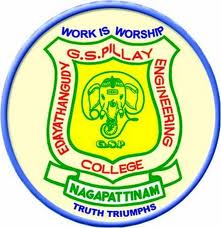 Department of MCA                                	 Course plan – MC7202 / WEB PROGRAMMING ESSENTIALS  				L T P C										                                                            3  0  0  3Subject Code/Name		: MC7202 /WEB PROGRAMMING ESSENTIALS         Class			         : I MCA                                      				Batch                    : 2015-2018         Prescribed Hours	         : 45                                               		            Required Hours  : 45         Staff Name 		         : Ms.K.Lakshmipriya	                         	     	Semester	      : IIAIM:	The objective of this course is to introduce the fundamental techniques on which high performance Java Technology is based, to develop the Project for the Customer it benefits of designing and coding options of used in Software Industry related.COURSE OBJECTIVES & OUTCOMES:PREREQUISITE:  MC9227  Object Oriented Programming LabCOURSE MAPPING WITH POs & PEOs:DETAILED LESSON PLAN:REFERENCE BOOKS:1. Harvey & Paul Deitel & Associates, Harvey Deitel and Abbey Deitel, “Internet and World Wide Web - How To Program”, Fifth Edition, Pearson Education, 2011.2. Achyut S Godbole and Atul Kahate, “Web Technologies”, Second Edition, Tata McGraw Hill, 2012.3. Thomas A Powell, Fritz Schneider, “JavaScript: The Complete Reference”, Third Edition, Tata McGraw Hill, 2013.GAP ANALYSIS Content beyond syllabus:	Content beyond syllabus mapping with PEO and POInternal marks Assessment MethodTest	:	10Attendance	:	5Assignment	:	5Total	:	20ASSIGNMENTSCourse Incharge signature									                                                         HOD SignatureCourse objectivesCourse  outcomesTo evaluate the  concepts and architecture of the World Wide Web.Ability to acquire knowledge about functionalities of world wide webTo implement practice mark up languagesExplore markup languages features and create interactive web pages using them.To implement embedded dynamic scripting on client side Internet ProgrammingLearn and design Client side validation using scripting languages.To understand and practice web development techniques on client-sideAcquire knowledge about Open source JavaScript                        libraries.Able to design front end web page and connect to the back end databases.MC7202 /Web Programming EssentialsMC7202 /Web Programming EssentialsMC7202 /Web Programming EssentialsMC7202 /Web Programming EssentialsMC7202 /Web Programming EssentialsMC7202 /Web Programming EssentialsMC7202 /Web Programming EssentialsMC7202 /Web Programming EssentialsMC7202 /Web Programming EssentialsMC7202 /Web Programming EssentialsMC7202 /Web Programming EssentialsCourse designed byAnna University, Chennai (2013 Regulations)Anna University, Chennai (2013 Regulations)Anna University, Chennai (2013 Regulations)Anna University, Chennai (2013 Regulations)Anna University, Chennai (2013 Regulations)Anna University, Chennai (2013 Regulations)Anna University, Chennai (2013 Regulations)Anna University, Chennai (2013 Regulations)Anna University, Chennai (2013 Regulations)Anna University, Chennai (2013 Regulations)PO mapping with Course outcomeabcdefghijPO mapping with Course outcome iiiIv,viiiPEO  mapping with CoursePreparationCore competenceBreadthProfessionalismLearning EnvironmentLearning EnvironmentLearning EnvironmentLearning EnvironmentLearning EnvironmentLearning EnvironmentPEO  mapping with CourseXXXXXXXUnit 1: INTRODUCTION TO WWWInternet Standards – Introduction to WWW – WWW Architecture – SMTP – POP3 – File Transfer Protocol - Overview of HTTP, HTTP request – response –– Generation of dynamic web pages.Unit 1: INTRODUCTION TO WWWInternet Standards – Introduction to WWW – WWW Architecture – SMTP – POP3 – File Transfer Protocol - Overview of HTTP, HTTP request – response –– Generation of dynamic web pages.Unit 1: INTRODUCTION TO WWWInternet Standards – Introduction to WWW – WWW Architecture – SMTP – POP3 – File Transfer Protocol - Overview of HTTP, HTTP request – response –– Generation of dynamic web pages.Unit 1: INTRODUCTION TO WWWInternet Standards – Introduction to WWW – WWW Architecture – SMTP – POP3 – File Transfer Protocol - Overview of HTTP, HTTP request – response –– Generation of dynamic web pages.Unit 1: INTRODUCTION TO WWWInternet Standards – Introduction to WWW – WWW Architecture – SMTP – POP3 – File Transfer Protocol - Overview of HTTP, HTTP request – response –– Generation of dynamic web pages.Unit 1: INTRODUCTION TO WWWInternet Standards – Introduction to WWW – WWW Architecture – SMTP – POP3 – File Transfer Protocol - Overview of HTTP, HTTP request – response –– Generation of dynamic web pages.Unit 1: INTRODUCTION TO WWWInternet Standards – Introduction to WWW – WWW Architecture – SMTP – POP3 – File Transfer Protocol - Overview of HTTP, HTTP request – response –– Generation of dynamic web pages.Unit 1: INTRODUCTION TO WWWInternet Standards – Introduction to WWW – WWW Architecture – SMTP – POP3 – File Transfer Protocol - Overview of HTTP, HTTP request – response –– Generation of dynamic web pages.Unit 1: INTRODUCTION TO WWWInternet Standards – Introduction to WWW – WWW Architecture – SMTP – POP3 – File Transfer Protocol - Overview of HTTP, HTTP request – response –– Generation of dynamic web pages.Unit 1: INTRODUCTION TO WWWInternet Standards – Introduction to WWW – WWW Architecture – SMTP – POP3 – File Transfer Protocol - Overview of HTTP, HTTP request – response –– Generation of dynamic web pages.Unit 1: INTRODUCTION TO WWWInternet Standards – Introduction to WWW – WWW Architecture – SMTP – POP3 – File Transfer Protocol - Overview of HTTP, HTTP request – response –– Generation of dynamic web pages.Unit 1: INTRODUCTION TO WWWInternet Standards – Introduction to WWW – WWW Architecture – SMTP – POP3 – File Transfer Protocol - Overview of HTTP, HTTP request – response –– Generation of dynamic web pages.Unit 1: INTRODUCTION TO WWWInternet Standards – Introduction to WWW – WWW Architecture – SMTP – POP3 – File Transfer Protocol - Overview of HTTP, HTTP request – response –– Generation of dynamic web pages.Unit 1: INTRODUCTION TO WWWInternet Standards – Introduction to WWW – WWW Architecture – SMTP – POP3 – File Transfer Protocol - Overview of HTTP, HTTP request – response –– Generation of dynamic web pages.Unit 1: INTRODUCTION TO WWWInternet Standards – Introduction to WWW – WWW Architecture – SMTP – POP3 – File Transfer Protocol - Overview of HTTP, HTTP request – response –– Generation of dynamic web pages.Unit 1: INTRODUCTION TO WWWInternet Standards – Introduction to WWW – WWW Architecture – SMTP – POP3 – File Transfer Protocol - Overview of HTTP, HTTP request – response –– Generation of dynamic web pages.Unit 1: INTRODUCTION TO WWWInternet Standards – Introduction to WWW – WWW Architecture – SMTP – POP3 – File Transfer Protocol - Overview of HTTP, HTTP request – response –– Generation of dynamic web pages.Unit 1: INTRODUCTION TO WWWInternet Standards – Introduction to WWW – WWW Architecture – SMTP – POP3 – File Transfer Protocol - Overview of HTTP, HTTP request – response –– Generation of dynamic web pages.Unit 1: INTRODUCTION TO WWWInternet Standards – Introduction to WWW – WWW Architecture – SMTP – POP3 – File Transfer Protocol - Overview of HTTP, HTTP request – response –– Generation of dynamic web pages.Session No.Topics to be coveredTopics to be coveredTopics to be coveredTopics to be coveredText bookText bookText bookText bookText bookChapter No. andPage NoInstruction deliveryInstruction deliveryInstruction deliveryInstruction deliveryInstruction deliveryTesting methodCourse ObjectiveProgramme outcomeSession No.Topics to be coveredTopics to be coveredTopics to be coveredTopics to be coveredText bookText bookText bookText bookText bookChapter No. andPage NoMethodMethodLevelLevelLevelTesting methodCourse ObjectiveProgramme outcome1Internet StandardsInternet StandardsInternet StandardsInternet StandardsHarvey & Paul Deitel & ssociates, Harvey Deitel and Abbey eitel, “Internet and World Wide Web – How To Program”, Fifth Edition, Pearson Education, 2011.Harvey & Paul Deitel & ssociates, Harvey Deitel and Abbey eitel, “Internet and World Wide Web – How To Program”, Fifth Edition, Pearson Education, 2011.Harvey & Paul Deitel & ssociates, Harvey Deitel and Abbey eitel, “Internet and World Wide Web – How To Program”, Fifth Edition, Pearson Education, 2011.Harvey & Paul Deitel & ssociates, Harvey Deitel and Abbey eitel, “Internet and World Wide Web – How To Program”, Fifth Edition, Pearson Education, 2011.Harvey & Paul Deitel & ssociates, Harvey Deitel and Abbey eitel, “Internet and World Wide Web – How To Program”, Fifth Edition, Pearson Education, 2011.Chapter:1Page no.: 23-52Chapter:7, 11,13,17, 19Page no.:234-242,321-349,357-388,393-424,501-545PPTPPTUnderstandingUnderstandingUnderstandingUnit test(1) To evaluate the  concepts and architecture of the World Wide Web(a) Ability to acquire knowledge about functionalities of world wide web2Introduction to WWWIntroduction to WWWIntroduction to WWWIntroduction to WWWHarvey & Paul Deitel & ssociates, Harvey Deitel and Abbey eitel, “Internet and World Wide Web – How To Program”, Fifth Edition, Pearson Education, 2011.Harvey & Paul Deitel & ssociates, Harvey Deitel and Abbey eitel, “Internet and World Wide Web – How To Program”, Fifth Edition, Pearson Education, 2011.Harvey & Paul Deitel & ssociates, Harvey Deitel and Abbey eitel, “Internet and World Wide Web – How To Program”, Fifth Edition, Pearson Education, 2011.Harvey & Paul Deitel & ssociates, Harvey Deitel and Abbey eitel, “Internet and World Wide Web – How To Program”, Fifth Edition, Pearson Education, 2011.Harvey & Paul Deitel & ssociates, Harvey Deitel and Abbey eitel, “Internet and World Wide Web – How To Program”, Fifth Edition, Pearson Education, 2011.Chapter:1Page no.: 23-52Chapter:7, 11,13,17, 19Page no.:234-242,321-349,357-388,393-424,501-545PPTPPTUnderstandingUnderstandingUnderstandingDiscussion(1) To evaluate the  concepts and architecture of the World Wide Web(a) Ability to acquire knowledge about functionalities of world wide web3WWW ArchitectureWWW ArchitectureWWW ArchitectureWWW ArchitectureHarvey & Paul Deitel & ssociates, Harvey Deitel and Abbey eitel, “Internet and World Wide Web – How To Program”, Fifth Edition, Pearson Education, 2011.Harvey & Paul Deitel & ssociates, Harvey Deitel and Abbey eitel, “Internet and World Wide Web – How To Program”, Fifth Edition, Pearson Education, 2011.Harvey & Paul Deitel & ssociates, Harvey Deitel and Abbey eitel, “Internet and World Wide Web – How To Program”, Fifth Edition, Pearson Education, 2011.Harvey & Paul Deitel & ssociates, Harvey Deitel and Abbey eitel, “Internet and World Wide Web – How To Program”, Fifth Edition, Pearson Education, 2011.Harvey & Paul Deitel & ssociates, Harvey Deitel and Abbey eitel, “Internet and World Wide Web – How To Program”, Fifth Edition, Pearson Education, 2011.Chapter:1Page no.: 23-52Chapter:7, 11,13,17, 19Page no.:234-242,321-349,357-388,393-424,501-545PPTPPTUnderstandingUnderstandingUnderstandingDiscussion(1) To evaluate the  concepts and architecture of the World Wide Web(a) Ability to acquire knowledge about functionalities of world wide web4SMTPSMTPSMTPSMTPHarvey & Paul Deitel & ssociates, Harvey Deitel and Abbey eitel, “Internet and World Wide Web – How To Program”, Fifth Edition, Pearson Education, 2011.Harvey & Paul Deitel & ssociates, Harvey Deitel and Abbey eitel, “Internet and World Wide Web – How To Program”, Fifth Edition, Pearson Education, 2011.Harvey & Paul Deitel & ssociates, Harvey Deitel and Abbey eitel, “Internet and World Wide Web – How To Program”, Fifth Edition, Pearson Education, 2011.Harvey & Paul Deitel & ssociates, Harvey Deitel and Abbey eitel, “Internet and World Wide Web – How To Program”, Fifth Edition, Pearson Education, 2011.Harvey & Paul Deitel & ssociates, Harvey Deitel and Abbey eitel, “Internet and World Wide Web – How To Program”, Fifth Edition, Pearson Education, 2011.Chapter:1Page no.: 23-52Chapter:7, 11,13,17, 19Page no.:234-242,321-349,357-388,393-424,501-545PPTPPTUnderstandingUnderstandingUnderstandingUnit test(1) To evaluate the  concepts and architecture of the World Wide Web(a) Ability to acquire knowledge about functionalities of world wide web5POP3POP3POP3POP3Harvey & Paul Deitel & ssociates, Harvey Deitel and Abbey eitel, “Internet and World Wide Web – How To Program”, Fifth Edition, Pearson Education, 2011.Harvey & Paul Deitel & ssociates, Harvey Deitel and Abbey eitel, “Internet and World Wide Web – How To Program”, Fifth Edition, Pearson Education, 2011.Harvey & Paul Deitel & ssociates, Harvey Deitel and Abbey eitel, “Internet and World Wide Web – How To Program”, Fifth Edition, Pearson Education, 2011.Harvey & Paul Deitel & ssociates, Harvey Deitel and Abbey eitel, “Internet and World Wide Web – How To Program”, Fifth Edition, Pearson Education, 2011.Harvey & Paul Deitel & ssociates, Harvey Deitel and Abbey eitel, “Internet and World Wide Web – How To Program”, Fifth Edition, Pearson Education, 2011.Chapter:1Page no.: 23-52Chapter:7, 11,13,17, 19Page no.:234-242,321-349,357-388,393-424,501-545PPTPPTUnderstandingUnderstandingUnderstandingDiscussion(1) To evaluate the  concepts and architecture of the World Wide Web(a) Ability to acquire knowledge about functionalities of world wide web6File Transfer ProtocolFile Transfer ProtocolFile Transfer ProtocolFile Transfer ProtocolHarvey & Paul Deitel & ssociates, Harvey Deitel and Abbey eitel, “Internet and World Wide Web – How To Program”, Fifth Edition, Pearson Education, 2011.Harvey & Paul Deitel & ssociates, Harvey Deitel and Abbey eitel, “Internet and World Wide Web – How To Program”, Fifth Edition, Pearson Education, 2011.Harvey & Paul Deitel & ssociates, Harvey Deitel and Abbey eitel, “Internet and World Wide Web – How To Program”, Fifth Edition, Pearson Education, 2011.Harvey & Paul Deitel & ssociates, Harvey Deitel and Abbey eitel, “Internet and World Wide Web – How To Program”, Fifth Edition, Pearson Education, 2011.Harvey & Paul Deitel & ssociates, Harvey Deitel and Abbey eitel, “Internet and World Wide Web – How To Program”, Fifth Edition, Pearson Education, 2011.Chapter:1Page no.: 23-52Chapter:7, 11,13,17, 19Page no.:234-242,321-349,357-388,393-424,501-545PPTPPTUnderstandingUnderstandingUnderstandingassignment(1) To evaluate the  concepts and architecture of the World Wide Web(a) Ability to acquire knowledge about functionalities of world wide web7- Overview of HTTP, HTTP request- Overview of HTTP, HTTP request- Overview of HTTP, HTTP request- Overview of HTTP, HTTP requestHarvey & Paul Deitel & ssociates, Harvey Deitel and Abbey eitel, “Internet and World Wide Web – How To Program”, Fifth Edition, Pearson Education, 2011.Harvey & Paul Deitel & ssociates, Harvey Deitel and Abbey eitel, “Internet and World Wide Web – How To Program”, Fifth Edition, Pearson Education, 2011.Harvey & Paul Deitel & ssociates, Harvey Deitel and Abbey eitel, “Internet and World Wide Web – How To Program”, Fifth Edition, Pearson Education, 2011.Harvey & Paul Deitel & ssociates, Harvey Deitel and Abbey eitel, “Internet and World Wide Web – How To Program”, Fifth Edition, Pearson Education, 2011.Harvey & Paul Deitel & ssociates, Harvey Deitel and Abbey eitel, “Internet and World Wide Web – How To Program”, Fifth Edition, Pearson Education, 2011.Chapter:1Page no.: 23-52Chapter:7, 11,13,17, 19Page no.:234-242,321-349,357-388,393-424,501-545PPTPPTUnderstandingUnderstandingUnderstandingDiscussion(1) To evaluate the  concepts and architecture of the World Wide Web(a) Ability to acquire knowledge about functionalities of world wide web8Generation of dynamic web pages.Generation of dynamic web pages.Generation of dynamic web pages.Generation of dynamic web pages.Harvey & Paul Deitel & ssociates, Harvey Deitel and Abbey eitel, “Internet and World Wide Web – How To Program”, Fifth Edition, Pearson Education, 2011.Harvey & Paul Deitel & ssociates, Harvey Deitel and Abbey eitel, “Internet and World Wide Web – How To Program”, Fifth Edition, Pearson Education, 2011.Harvey & Paul Deitel & ssociates, Harvey Deitel and Abbey eitel, “Internet and World Wide Web – How To Program”, Fifth Edition, Pearson Education, 2011.Harvey & Paul Deitel & ssociates, Harvey Deitel and Abbey eitel, “Internet and World Wide Web – How To Program”, Fifth Edition, Pearson Education, 2011.Harvey & Paul Deitel & ssociates, Harvey Deitel and Abbey eitel, “Internet and World Wide Web – How To Program”, Fifth Edition, Pearson Education, 2011.Chapter:1Page no.: 23-52Chapter:7, 11,13,17, 19Page no.:234-242,321-349,357-388,393-424,501-545PPTPPTUnderstandingUnderstandingUnderstandingAssignment(1) To evaluate the  concepts and architecture of the World Wide Web(a) Ability to acquire knowledge about functionalities of world wide webUNIT II: UI DESIGNMarkup Language (HTML): Introduction to HTML and HTML5 - Formatting and Fonts –Commenting Code – Anchors – Backgrounds – Images – Hyperlinks – Lists – Tables – Frames - HTML Forms. Cascading Style Sheet (CSS): The need for CSS, Introduction to CSS – Basic syntax and structure -Inline Styles – Embedding Style Sheets - Linking External Style Sheets – Backgrounds – Manipulating text - Margins and Padding - Positioning using CSS.UNIT II: UI DESIGNMarkup Language (HTML): Introduction to HTML and HTML5 - Formatting and Fonts –Commenting Code – Anchors – Backgrounds – Images – Hyperlinks – Lists – Tables – Frames - HTML Forms. Cascading Style Sheet (CSS): The need for CSS, Introduction to CSS – Basic syntax and structure -Inline Styles – Embedding Style Sheets - Linking External Style Sheets – Backgrounds – Manipulating text - Margins and Padding - Positioning using CSS.UNIT II: UI DESIGNMarkup Language (HTML): Introduction to HTML and HTML5 - Formatting and Fonts –Commenting Code – Anchors – Backgrounds – Images – Hyperlinks – Lists – Tables – Frames - HTML Forms. Cascading Style Sheet (CSS): The need for CSS, Introduction to CSS – Basic syntax and structure -Inline Styles – Embedding Style Sheets - Linking External Style Sheets – Backgrounds – Manipulating text - Margins and Padding - Positioning using CSS.UNIT II: UI DESIGNMarkup Language (HTML): Introduction to HTML and HTML5 - Formatting and Fonts –Commenting Code – Anchors – Backgrounds – Images – Hyperlinks – Lists – Tables – Frames - HTML Forms. Cascading Style Sheet (CSS): The need for CSS, Introduction to CSS – Basic syntax and structure -Inline Styles – Embedding Style Sheets - Linking External Style Sheets – Backgrounds – Manipulating text - Margins and Padding - Positioning using CSS.UNIT II: UI DESIGNMarkup Language (HTML): Introduction to HTML and HTML5 - Formatting and Fonts –Commenting Code – Anchors – Backgrounds – Images – Hyperlinks – Lists – Tables – Frames - HTML Forms. Cascading Style Sheet (CSS): The need for CSS, Introduction to CSS – Basic syntax and structure -Inline Styles – Embedding Style Sheets - Linking External Style Sheets – Backgrounds – Manipulating text - Margins and Padding - Positioning using CSS.UNIT II: UI DESIGNMarkup Language (HTML): Introduction to HTML and HTML5 - Formatting and Fonts –Commenting Code – Anchors – Backgrounds – Images – Hyperlinks – Lists – Tables – Frames - HTML Forms. Cascading Style Sheet (CSS): The need for CSS, Introduction to CSS – Basic syntax and structure -Inline Styles – Embedding Style Sheets - Linking External Style Sheets – Backgrounds – Manipulating text - Margins and Padding - Positioning using CSS.UNIT II: UI DESIGNMarkup Language (HTML): Introduction to HTML and HTML5 - Formatting and Fonts –Commenting Code – Anchors – Backgrounds – Images – Hyperlinks – Lists – Tables – Frames - HTML Forms. Cascading Style Sheet (CSS): The need for CSS, Introduction to CSS – Basic syntax and structure -Inline Styles – Embedding Style Sheets - Linking External Style Sheets – Backgrounds – Manipulating text - Margins and Padding - Positioning using CSS.UNIT II: UI DESIGNMarkup Language (HTML): Introduction to HTML and HTML5 - Formatting and Fonts –Commenting Code – Anchors – Backgrounds – Images – Hyperlinks – Lists – Tables – Frames - HTML Forms. Cascading Style Sheet (CSS): The need for CSS, Introduction to CSS – Basic syntax and structure -Inline Styles – Embedding Style Sheets - Linking External Style Sheets – Backgrounds – Manipulating text - Margins and Padding - Positioning using CSS.UNIT II: UI DESIGNMarkup Language (HTML): Introduction to HTML and HTML5 - Formatting and Fonts –Commenting Code – Anchors – Backgrounds – Images – Hyperlinks – Lists – Tables – Frames - HTML Forms. Cascading Style Sheet (CSS): The need for CSS, Introduction to CSS – Basic syntax and structure -Inline Styles – Embedding Style Sheets - Linking External Style Sheets – Backgrounds – Manipulating text - Margins and Padding - Positioning using CSS.UNIT II: UI DESIGNMarkup Language (HTML): Introduction to HTML and HTML5 - Formatting and Fonts –Commenting Code – Anchors – Backgrounds – Images – Hyperlinks – Lists – Tables – Frames - HTML Forms. Cascading Style Sheet (CSS): The need for CSS, Introduction to CSS – Basic syntax and structure -Inline Styles – Embedding Style Sheets - Linking External Style Sheets – Backgrounds – Manipulating text - Margins and Padding - Positioning using CSS.UNIT II: UI DESIGNMarkup Language (HTML): Introduction to HTML and HTML5 - Formatting and Fonts –Commenting Code – Anchors – Backgrounds – Images – Hyperlinks – Lists – Tables – Frames - HTML Forms. Cascading Style Sheet (CSS): The need for CSS, Introduction to CSS – Basic syntax and structure -Inline Styles – Embedding Style Sheets - Linking External Style Sheets – Backgrounds – Manipulating text - Margins and Padding - Positioning using CSS.UNIT II: UI DESIGNMarkup Language (HTML): Introduction to HTML and HTML5 - Formatting and Fonts –Commenting Code – Anchors – Backgrounds – Images – Hyperlinks – Lists – Tables – Frames - HTML Forms. Cascading Style Sheet (CSS): The need for CSS, Introduction to CSS – Basic syntax and structure -Inline Styles – Embedding Style Sheets - Linking External Style Sheets – Backgrounds – Manipulating text - Margins and Padding - Positioning using CSS.UNIT II: UI DESIGNMarkup Language (HTML): Introduction to HTML and HTML5 - Formatting and Fonts –Commenting Code – Anchors – Backgrounds – Images – Hyperlinks – Lists – Tables – Frames - HTML Forms. Cascading Style Sheet (CSS): The need for CSS, Introduction to CSS – Basic syntax and structure -Inline Styles – Embedding Style Sheets - Linking External Style Sheets – Backgrounds – Manipulating text - Margins and Padding - Positioning using CSS.UNIT II: UI DESIGNMarkup Language (HTML): Introduction to HTML and HTML5 - Formatting and Fonts –Commenting Code – Anchors – Backgrounds – Images – Hyperlinks – Lists – Tables – Frames - HTML Forms. Cascading Style Sheet (CSS): The need for CSS, Introduction to CSS – Basic syntax and structure -Inline Styles – Embedding Style Sheets - Linking External Style Sheets – Backgrounds – Manipulating text - Margins and Padding - Positioning using CSS.UNIT II: UI DESIGNMarkup Language (HTML): Introduction to HTML and HTML5 - Formatting and Fonts –Commenting Code – Anchors – Backgrounds – Images – Hyperlinks – Lists – Tables – Frames - HTML Forms. Cascading Style Sheet (CSS): The need for CSS, Introduction to CSS – Basic syntax and structure -Inline Styles – Embedding Style Sheets - Linking External Style Sheets – Backgrounds – Manipulating text - Margins and Padding - Positioning using CSS.UNIT II: UI DESIGNMarkup Language (HTML): Introduction to HTML and HTML5 - Formatting and Fonts –Commenting Code – Anchors – Backgrounds – Images – Hyperlinks – Lists – Tables – Frames - HTML Forms. Cascading Style Sheet (CSS): The need for CSS, Introduction to CSS – Basic syntax and structure -Inline Styles – Embedding Style Sheets - Linking External Style Sheets – Backgrounds – Manipulating text - Margins and Padding - Positioning using CSS.UNIT II: UI DESIGNMarkup Language (HTML): Introduction to HTML and HTML5 - Formatting and Fonts –Commenting Code – Anchors – Backgrounds – Images – Hyperlinks – Lists – Tables – Frames - HTML Forms. Cascading Style Sheet (CSS): The need for CSS, Introduction to CSS – Basic syntax and structure -Inline Styles – Embedding Style Sheets - Linking External Style Sheets – Backgrounds – Manipulating text - Margins and Padding - Positioning using CSS.UNIT II: UI DESIGNMarkup Language (HTML): Introduction to HTML and HTML5 - Formatting and Fonts –Commenting Code – Anchors – Backgrounds – Images – Hyperlinks – Lists – Tables – Frames - HTML Forms. Cascading Style Sheet (CSS): The need for CSS, Introduction to CSS – Basic syntax and structure -Inline Styles – Embedding Style Sheets - Linking External Style Sheets – Backgrounds – Manipulating text - Margins and Padding - Positioning using CSS.UNIT II: UI DESIGNMarkup Language (HTML): Introduction to HTML and HTML5 - Formatting and Fonts –Commenting Code – Anchors – Backgrounds – Images – Hyperlinks – Lists – Tables – Frames - HTML Forms. Cascading Style Sheet (CSS): The need for CSS, Introduction to CSS – Basic syntax and structure -Inline Styles – Embedding Style Sheets - Linking External Style Sheets – Backgrounds – Manipulating text - Margins and Padding - Positioning using CSS.Session No.Topics to be coveredTopics to be coveredText bookText bookText bookText bookChapter No. andPage NoChapter No. andPage NoChapter No. andPage NoChapter No. andPage NoInstruction deliveryInstruction deliveryInstruction deliveryInstruction deliveryInstruction deliveryTesting methodCourse ObjectiveProgramme OutcomeSession No.Topics to be coveredTopics to be coveredText bookText bookText bookText bookChapter No. andPage NoChapter No. andPage NoChapter No. andPage NoChapter No. andPage NoMethodMethodLevelLevelLevelCourse ObjectiveProgramme Outcome9Introduction to HTML and HTML5Introduction to HTML and HTML5Achyut S Godbole and Atul Kahate, “Web Technologies”, Second Edition, Tata McGraw Hill, 2012.Achyut S Godbole and Atul Kahate, “Web Technologies”, Second Edition, Tata McGraw Hill, 2012.Achyut S Godbole and Atul Kahate, “Web Technologies”, Second Edition, Tata McGraw Hill, 2012.Achyut S Godbole and Atul Kahate, “Web Technologies”, Second Edition, Tata McGraw Hill, 2012.Chapter 12Page no.:245-278Chapter 12Page no.:245-278Chapter 12Page no.:245-278Chapter 12Page no.:245-278PPTPPTunderstandingunderstandingunderstandingCycle test(2)To implement practice mark up languages(b)Explore markup languages features and create interactive web pages using them.10 Formatting and Fonts Commenting Code Formatting and Fonts Commenting CodeAchyut S Godbole and Atul Kahate, “Web Technologies”, Second Edition, Tata McGraw Hill, 2012.Achyut S Godbole and Atul Kahate, “Web Technologies”, Second Edition, Tata McGraw Hill, 2012.Achyut S Godbole and Atul Kahate, “Web Technologies”, Second Edition, Tata McGraw Hill, 2012.Achyut S Godbole and Atul Kahate, “Web Technologies”, Second Edition, Tata McGraw Hill, 2012.Chapter 20Page no.:551-585Chapter 20Page no.:551-585Chapter 20Page no.:551-585Chapter 20Page no.:551-585PPTPPTUnderstandingUnderstandingUnderstandingUnit test(2)To implement practice mark up languages(b)Explore markup languages features and create interactive web pages using them.11Anchors BackgroundsAnchors BackgroundsAchyut S Godbole and Atul Kahate, “Web Technologies”, Second Edition, Tata McGraw Hill, 2012.Achyut S Godbole and Atul Kahate, “Web Technologies”, Second Edition, Tata McGraw Hill, 2012.Achyut S Godbole and Atul Kahate, “Web Technologies”, Second Edition, Tata McGraw Hill, 2012.Achyut S Godbole and Atul Kahate, “Web Technologies”, Second Edition, Tata McGraw Hill, 2012.Chapter 22      Page no.:592-634Chapter 22      Page no.:592-634Chapter 22      Page no.:592-634Chapter 22      Page no.:592-634PPTPPTUnderstandingUnderstandingUnderstandingDiscussion(2)To implement practice mark up languages(b)Explore markup languages features and create interactive web pages using them.12Images Hyperlinks  ListsImages Hyperlinks  ListsAchyut S Godbole and Atul Kahate, “Web Technologies”, Second Edition, Tata McGraw Hill, 2012.Achyut S Godbole and Atul Kahate, “Web Technologies”, Second Edition, Tata McGraw Hill, 2012.Achyut S Godbole and Atul Kahate, “Web Technologies”, Second Edition, Tata McGraw Hill, 2012.Achyut S Godbole and Atul Kahate, “Web Technologies”, Second Edition, Tata McGraw Hill, 2012.Chapter 23-28  Page no.:641-          926Chapter 23-28  Page no.:641-          926Chapter 23-28  Page no.:641-          926Chapter 23-28  Page no.:641-          926PPTPPTUnderstandingUnderstandingUnderstandingDiscussion(2)To implement practice mark up languages(b)Explore markup languages features and create interactive web pages using them.13need for CSS, Introduction to CSSneed for CSS, Introduction to CSSAchyut S Godbole and Atul Kahate, “Web Technologies”, Second Edition, Tata McGraw Hill, 2012.Achyut S Godbole and Atul Kahate, “Web Technologies”, Second Edition, Tata McGraw Hill, 2012.Achyut S Godbole and Atul Kahate, “Web Technologies”, Second Edition, Tata McGraw Hill, 2012.Achyut S Godbole and Atul Kahate, “Web Technologies”, Second Edition, Tata McGraw Hill, 2012.Chapter 23Page no.:648-659Chapter 23Page no.:648-659Chapter 23Page no.:648-659Chapter 23Page no.:648-659Board & chalkBoard & chalkUnderstandingUnderstandingUnderstandingAssignment(2)To implement practice mark up languages(b)Explore markup languages features and create interactive web pages using them.14Inline Styles Embedding Style Sheets Inline Styles Embedding Style Sheets Achyut S Godbole and Atul Kahate, “Web Technologies”, Second Edition, Tata McGraw Hill, 2012.Achyut S Godbole and Atul Kahate, “Web Technologies”, Second Edition, Tata McGraw Hill, 2012.Achyut S Godbole and Atul Kahate, “Web Technologies”, Second Edition, Tata McGraw Hill, 2012.Achyut S Godbole and Atul Kahate, “Web Technologies”, Second Edition, Tata McGraw Hill, 2012.Chapter 25Page no.:689-704Chapter 25Page no.:689-704Chapter 25Page no.:689-704Chapter 25Page no.:689-704Board & chalkBoard & chalkUnderstandingUnderstandingUnderstandingAssignment(2)To implement practice mark up languages(b)Explore markup languages features and create interactive web pages using them.15Linking External Style SheetsLinking External Style SheetsAchyut S Godbole and Atul Kahate, “Web Technologies”, Second Edition, Tata McGraw Hill, 2012.Achyut S Godbole and Atul Kahate, “Web Technologies”, Second Edition, Tata McGraw Hill, 2012.Achyut S Godbole and Atul Kahate, “Web Technologies”, Second Edition, Tata McGraw Hill, 2012.Achyut S Godbole and Atul Kahate, “Web Technologies”, Second Edition, Tata McGraw Hill, 2012.Chapter 26Page no:708-729Chapter 26Page no:708-729Chapter 26Page no:708-729Chapter 26Page no:708-729Board & chalkBoard & chalkUnderstandingUnderstandingUnderstandingDiscussion(2)To implement practice mark up languages(b)Explore markup languages features and create interactive web pages using them.16BackgroundsBackgroundsAchyut S Godbole and Atul Kahate, “Web Technologies”, Second Edition, Tata McGraw Hill, 2012.Achyut S Godbole and Atul Kahate, “Web Technologies”, Second Edition, Tata McGraw Hill, 2012.Achyut S Godbole and Atul Kahate, “Web Technologies”, Second Edition, Tata McGraw Hill, 2012.Achyut S Godbole and Atul Kahate, “Web Technologies”, Second Edition, Tata McGraw Hill, 2012.Chapter 27Page no:737-751Chapter 27Page no:737-751Chapter 27Page no:737-751Chapter 27Page no:737-751Board & chalkBoard & chalkUnderstandingUnderstandingUnderstandingDiscussion(2)To implement practice mark up languages(b)Explore markup languages features and create interactive web pages using them.17Margins and PaddingMargins and PaddingAchyut S Godbole and Atul Kahate, “Web Technologies”, Second Edition, Tata McGraw Hill, 2012.Achyut S Godbole and Atul Kahate, “Web Technologies”, Second Edition, Tata McGraw Hill, 2012.Achyut S Godbole and Atul Kahate, “Web Technologies”, Second Edition, Tata McGraw Hill, 2012.Achyut S Godbole and Atul Kahate, “Web Technologies”, Second Edition, Tata McGraw Hill, 2012.Chapter 23Page no:660-671Chapter 23Page no:660-671Chapter 23Page no:660-671Chapter 23Page no:660-671PPTPPTUnderstandingUnderstandingUnderstandingDiscussion(2)To implement practice mark up languages(b)Explore markup languages features and create interactive web pages using them.18Manipulating textManipulating textAchyut S Godbole and Atul Kahate, “Web Technologies”, Second Edition, Tata McGraw Hill, 2012.Achyut S Godbole and Atul Kahate, “Web Technologies”, Second Edition, Tata McGraw Hill, 2012.Achyut S Godbole and Atul Kahate, “Web Technologies”, Second Edition, Tata McGraw Hill, 2012.Achyut S Godbole and Atul Kahate, “Web Technologies”, Second Edition, Tata McGraw Hill, 2012.Chapter 33Page no:1024-1045Chapter 33Page no:1024-1045Chapter 33Page no:1024-1045Chapter 33Page no:1024-1045PPTPPTUnderstandingUnderstandingUnderstandingUnit test(2)To implement practice mark up languages(b)Explore markup languages features and create interactive web pages using them.19Positioning using CSSPositioning using CSSAchyut S Godbole and Atul Kahate, “Web Technologies”, Second Edition, Tata McGraw Hill, 2012.Achyut S Godbole and Atul Kahate, “Web Technologies”, Second Edition, Tata McGraw Hill, 2012.Achyut S Godbole and Atul Kahate, “Web Technologies”, Second Edition, Tata McGraw Hill, 2012.Achyut S Godbole and Atul Kahate, “Web Technologies”, Second Edition, Tata McGraw Hill, 2012.Chapter 34Page no:1057-1089Chapter 34Page no:1057-1089Chapter 34Page no:1057-1089Chapter 34Page no:1057-1089PPTPPTUnderstandingUnderstandingUnderstandingUnit test(b)Explore markup languages features and create interactive web pages using them.UNIT III:INTRODUCTION TO JAVASCRIPT Introduction - Core features - Data types and Variables - Operators, Expressions, and Statements -Functions - Objects - Array, Date and Math related Objects - Document Object Model - Event Handling - Controlling Windows & Frames and Documents - Form handling and validations.UNIT III:INTRODUCTION TO JAVASCRIPT Introduction - Core features - Data types and Variables - Operators, Expressions, and Statements -Functions - Objects - Array, Date and Math related Objects - Document Object Model - Event Handling - Controlling Windows & Frames and Documents - Form handling and validations.UNIT III:INTRODUCTION TO JAVASCRIPT Introduction - Core features - Data types and Variables - Operators, Expressions, and Statements -Functions - Objects - Array, Date and Math related Objects - Document Object Model - Event Handling - Controlling Windows & Frames and Documents - Form handling and validations.UNIT III:INTRODUCTION TO JAVASCRIPT Introduction - Core features - Data types and Variables - Operators, Expressions, and Statements -Functions - Objects - Array, Date and Math related Objects - Document Object Model - Event Handling - Controlling Windows & Frames and Documents - Form handling and validations.UNIT III:INTRODUCTION TO JAVASCRIPT Introduction - Core features - Data types and Variables - Operators, Expressions, and Statements -Functions - Objects - Array, Date and Math related Objects - Document Object Model - Event Handling - Controlling Windows & Frames and Documents - Form handling and validations.UNIT III:INTRODUCTION TO JAVASCRIPT Introduction - Core features - Data types and Variables - Operators, Expressions, and Statements -Functions - Objects - Array, Date and Math related Objects - Document Object Model - Event Handling - Controlling Windows & Frames and Documents - Form handling and validations.UNIT III:INTRODUCTION TO JAVASCRIPT Introduction - Core features - Data types and Variables - Operators, Expressions, and Statements -Functions - Objects - Array, Date and Math related Objects - Document Object Model - Event Handling - Controlling Windows & Frames and Documents - Form handling and validations.UNIT III:INTRODUCTION TO JAVASCRIPT Introduction - Core features - Data types and Variables - Operators, Expressions, and Statements -Functions - Objects - Array, Date and Math related Objects - Document Object Model - Event Handling - Controlling Windows & Frames and Documents - Form handling and validations.UNIT III:INTRODUCTION TO JAVASCRIPT Introduction - Core features - Data types and Variables - Operators, Expressions, and Statements -Functions - Objects - Array, Date and Math related Objects - Document Object Model - Event Handling - Controlling Windows & Frames and Documents - Form handling and validations.UNIT III:INTRODUCTION TO JAVASCRIPT Introduction - Core features - Data types and Variables - Operators, Expressions, and Statements -Functions - Objects - Array, Date and Math related Objects - Document Object Model - Event Handling - Controlling Windows & Frames and Documents - Form handling and validations.UNIT III:INTRODUCTION TO JAVASCRIPT Introduction - Core features - Data types and Variables - Operators, Expressions, and Statements -Functions - Objects - Array, Date and Math related Objects - Document Object Model - Event Handling - Controlling Windows & Frames and Documents - Form handling and validations.UNIT III:INTRODUCTION TO JAVASCRIPT Introduction - Core features - Data types and Variables - Operators, Expressions, and Statements -Functions - Objects - Array, Date and Math related Objects - Document Object Model - Event Handling - Controlling Windows & Frames and Documents - Form handling and validations.UNIT III:INTRODUCTION TO JAVASCRIPT Introduction - Core features - Data types and Variables - Operators, Expressions, and Statements -Functions - Objects - Array, Date and Math related Objects - Document Object Model - Event Handling - Controlling Windows & Frames and Documents - Form handling and validations.UNIT III:INTRODUCTION TO JAVASCRIPT Introduction - Core features - Data types and Variables - Operators, Expressions, and Statements -Functions - Objects - Array, Date and Math related Objects - Document Object Model - Event Handling - Controlling Windows & Frames and Documents - Form handling and validations.UNIT III:INTRODUCTION TO JAVASCRIPT Introduction - Core features - Data types and Variables - Operators, Expressions, and Statements -Functions - Objects - Array, Date and Math related Objects - Document Object Model - Event Handling - Controlling Windows & Frames and Documents - Form handling and validations.UNIT III:INTRODUCTION TO JAVASCRIPT Introduction - Core features - Data types and Variables - Operators, Expressions, and Statements -Functions - Objects - Array, Date and Math related Objects - Document Object Model - Event Handling - Controlling Windows & Frames and Documents - Form handling and validations.UNIT III:INTRODUCTION TO JAVASCRIPT Introduction - Core features - Data types and Variables - Operators, Expressions, and Statements -Functions - Objects - Array, Date and Math related Objects - Document Object Model - Event Handling - Controlling Windows & Frames and Documents - Form handling and validations.UNIT III:INTRODUCTION TO JAVASCRIPT Introduction - Core features - Data types and Variables - Operators, Expressions, and Statements -Functions - Objects - Array, Date and Math related Objects - Document Object Model - Event Handling - Controlling Windows & Frames and Documents - Form handling and validations.UNIT III:INTRODUCTION TO JAVASCRIPT Introduction - Core features - Data types and Variables - Operators, Expressions, and Statements -Functions - Objects - Array, Date and Math related Objects - Document Object Model - Event Handling - Controlling Windows & Frames and Documents - Form handling and validations.Session No.Session No.Topics to be coveredTopics to be coveredText bookText bookText bookText bookChapter No. andPage NoChapter No. andPage NoChapter No. andPage NoChapter No. andPage NoInstruction deliveryInstruction deliveryInstruction deliveryTesting methodTesting methodCourse ObjectiveProgramme outcomeSession No.Session No.Topics to be coveredTopics to be coveredText bookText bookText bookText bookChapter No. andPage NoChapter No. andPage NoChapter No. andPage NoChapter No. andPage NoMethodMethodlevelTesting methodTesting methodCourse ObjectiveProgramme outcome2020IntroductionIntroductionThomas A Powell, Fritz Schneider, “JavaScript: The Complete Reference”, Third Edition, TataMcGraw Hill, 2013.Thomas A Powell, Fritz Schneider, “JavaScript: The Complete Reference”, Third Edition, TataMcGraw Hill, 2013.Thomas A Powell, Fritz Schneider, “JavaScript: The Complete Reference”, Third Edition, TataMcGraw Hill, 2013.Thomas A Powell, Fritz Schneider, “JavaScript: The Complete Reference”, Third Edition, TataMcGraw Hill, 2013.Chapter 1 Pg 7-18Chapter 1 Pg 7-18Chapter 1 Pg 7-18Chapter 1 Pg 7-18PPTPPTUnderstandingUnit testUnit test(3)To implement embedded dynamic scripting on client side Internet Programming(c)Learn and design Client side validation using scripting languages2121Core featuresCore featuresThomas A Powell, Fritz Schneider, “JavaScript: The Complete Reference”, Third Edition, TataMcGraw Hill, 2013.Thomas A Powell, Fritz Schneider, “JavaScript: The Complete Reference”, Third Edition, TataMcGraw Hill, 2013.Thomas A Powell, Fritz Schneider, “JavaScript: The Complete Reference”, Third Edition, TataMcGraw Hill, 2013.Thomas A Powell, Fritz Schneider, “JavaScript: The Complete Reference”, Third Edition, TataMcGraw Hill, 2013.Chapter 1,2Pg 19-24,15-28Chapter 1,2Pg 19-24,15-28Chapter 1,2Pg 19-24,15-28Chapter 1,2Pg 19-24,15-28PPTPPTUnderstandingShort answer testShort answer test(3)To implement embedded dynamic scripting on client side Internet Programming(c)Learn and design Client side validation using scripting languages2222Data types and VariablesData types and VariablesThomas A Powell, Fritz Schneider, “JavaScript: The Complete Reference”, Third Edition, TataMcGraw Hill, 2013.Thomas A Powell, Fritz Schneider, “JavaScript: The Complete Reference”, Third Edition, TataMcGraw Hill, 2013.Thomas A Powell, Fritz Schneider, “JavaScript: The Complete Reference”, Third Edition, TataMcGraw Hill, 2013.Thomas A Powell, Fritz Schneider, “JavaScript: The Complete Reference”, Third Edition, TataMcGraw Hill, 2013.Chapter 1,2Pg 19-24,15-28Chapter 1,2Pg 19-24,15-28Chapter 1,2Pg 19-24,15-28Chapter 1,2Pg 19-24,15-28PPTPPTApplyDiscussionDiscussion(3)To implement embedded dynamic scripting on client side Internet Programming(c)Learn and design Client side validation using scripting languages2323Operators, Expressions, and StatementsOperators, Expressions, and StatementsThomas A Powell, Fritz Schneider, “JavaScript: The Complete Reference”, Third Edition, TataMcGraw Hill, 2013.Thomas A Powell, Fritz Schneider, “JavaScript: The Complete Reference”, Third Edition, TataMcGraw Hill, 2013.Thomas A Powell, Fritz Schneider, “JavaScript: The Complete Reference”, Third Edition, TataMcGraw Hill, 2013.Thomas A Powell, Fritz Schneider, “JavaScript: The Complete Reference”, Third Edition, TataMcGraw Hill, 2013.Chapter 1,4 Pg 26-31 57-74Chapter 1,4 Pg 26-31 57-74Chapter 1,4 Pg 26-31 57-74Chapter 1,4 Pg 26-31 57-74PPTPPTApplyDiscussionDiscussion(3)To implement embedded dynamic scripting on client side Internet Programming(c)Learn and design Client side validation using scripting languages2424Objects- Document Object ModelObjects- Document Object ModelThomas A Powell, Fritz Schneider, “JavaScript: The Complete Reference”, Third Edition, TataMcGraw Hill, 2013.Thomas A Powell, Fritz Schneider, “JavaScript: The Complete Reference”, Third Edition, TataMcGraw Hill, 2013.Thomas A Powell, Fritz Schneider, “JavaScript: The Complete Reference”, Third Edition, TataMcGraw Hill, 2013.Thomas A Powell, Fritz Schneider, “JavaScript: The Complete Reference”, Third Edition, TataMcGraw Hill, 2013.Chapter 2,7Pg 69-112184-204Chapter 2,7Pg 69-112184-204Chapter 2,7Pg 69-112184-204Chapter 2,7Pg 69-112184-204PPTPPTApplyAssignmentAssignment(3)To implement embedded dynamic scripting on client side Internet Programming(c)Learn and design Client side validation using scripting languages2525Array, Date and Math related Objects Array, Date and Math related Objects Thomas A Powell, Fritz Schneider, “JavaScript: The Complete Reference”, Third Edition, TataMcGraw Hill, 2013.Thomas A Powell, Fritz Schneider, “JavaScript: The Complete Reference”, Third Edition, TataMcGraw Hill, 2013.Thomas A Powell, Fritz Schneider, “JavaScript: The Complete Reference”, Third Edition, TataMcGraw Hill, 2013.Thomas A Powell, Fritz Schneider, “JavaScript: The Complete Reference”, Third Edition, TataMcGraw Hill, 2013.Chapter 6Pg 135-182 Chapter 6Pg 135-182 Chapter 6Pg 135-182 Chapter 6Pg 135-182 Board & chalkBoard & chalkApplyAssignmentAssignment(3)To implement embedded dynamic scripting on client side Internet Programming(c)Learn and design Client side validation using scripting languages2626 Event Handling  Event Handling Thomas A Powell, Fritz Schneider, “JavaScript: The Complete Reference”, Third Edition, TataMcGraw Hill, 2013.Thomas A Powell, Fritz Schneider, “JavaScript: The Complete Reference”, Third Edition, TataMcGraw Hill, 2013.Thomas A Powell, Fritz Schneider, “JavaScript: The Complete Reference”, Third Edition, TataMcGraw Hill, 2013.Thomas A Powell, Fritz Schneider, “JavaScript: The Complete Reference”, Third Edition, TataMcGraw Hill, 2013.Chapter 9 Pg 300-352 Chapter 9 Pg 300-352 Chapter 9 Pg 300-352 Chapter 9 Pg 300-352 Board & chalkBoard & chalkApplyCycle testCycle test(3)To implement embedded dynamic scripting on client side Internet Programming(c)Learn and design Client side validation using scripting languages2727Controlling Windows & Frames and DocumentsControlling Windows & Frames and DocumentsThomas A Powell, Fritz Schneider, “JavaScript: The Complete Reference”, Third Edition, TataMcGraw Hill, 2013.Thomas A Powell, Fritz Schneider, “JavaScript: The Complete Reference”, Third Edition, TataMcGraw Hill, 2013.Thomas A Powell, Fritz Schneider, “JavaScript: The Complete Reference”, Third Edition, TataMcGraw Hill, 2013.Thomas A Powell, Fritz Schneider, “JavaScript: The Complete Reference”, Third Edition, TataMcGraw Hill, 2013.Chapter 9 Pg 300-352 Chapter 9 Pg 300-352 Chapter 9 Pg 300-352 Chapter 9 Pg 300-352 Board & chalkBoard & chalkApplyCycle testCycle test(3)To implement embedded dynamic scripting on client side Internet Programming(c)Learn and design Client side validation using scripting languages2828 Form handling and validations Form handling and validationsThomas A Powell, Fritz Schneider, “JavaScript: The Complete Reference”, Third Edition, TataMcGraw Hill, 2013.Thomas A Powell, Fritz Schneider, “JavaScript: The Complete Reference”, Third Edition, TataMcGraw Hill, 2013.Thomas A Powell, Fritz Schneider, “JavaScript: The Complete Reference”, Third Edition, TataMcGraw Hill, 2013.Thomas A Powell, Fritz Schneider, “JavaScript: The Complete Reference”, Third Edition, TataMcGraw Hill, 2013.Chapter 10Pg 361-392Chapter 10Pg 361-392Chapter 10Pg 361-392Chapter 10Pg 361-392Board & chalkBoard & chalkApplyCycle testCycle test(3)To implement embedded dynamic scripting on client side Internet Programming(c)Learn and design Client side validation using scripting languagesUnit IV: ADVANCED JAVASCRIPTBrowser Management and Media Management – Classes – Constructors – Object-Oriented Techniques in JavaScript – Object constructor and Prototyping - Sub classes and Super classes –JSON - jQuery and AJAXUnit IV: ADVANCED JAVASCRIPTBrowser Management and Media Management – Classes – Constructors – Object-Oriented Techniques in JavaScript – Object constructor and Prototyping - Sub classes and Super classes –JSON - jQuery and AJAXUnit IV: ADVANCED JAVASCRIPTBrowser Management and Media Management – Classes – Constructors – Object-Oriented Techniques in JavaScript – Object constructor and Prototyping - Sub classes and Super classes –JSON - jQuery and AJAXUnit IV: ADVANCED JAVASCRIPTBrowser Management and Media Management – Classes – Constructors – Object-Oriented Techniques in JavaScript – Object constructor and Prototyping - Sub classes and Super classes –JSON - jQuery and AJAXUnit IV: ADVANCED JAVASCRIPTBrowser Management and Media Management – Classes – Constructors – Object-Oriented Techniques in JavaScript – Object constructor and Prototyping - Sub classes and Super classes –JSON - jQuery and AJAXUnit IV: ADVANCED JAVASCRIPTBrowser Management and Media Management – Classes – Constructors – Object-Oriented Techniques in JavaScript – Object constructor and Prototyping - Sub classes and Super classes –JSON - jQuery and AJAXUnit IV: ADVANCED JAVASCRIPTBrowser Management and Media Management – Classes – Constructors – Object-Oriented Techniques in JavaScript – Object constructor and Prototyping - Sub classes and Super classes –JSON - jQuery and AJAXUnit IV: ADVANCED JAVASCRIPTBrowser Management and Media Management – Classes – Constructors – Object-Oriented Techniques in JavaScript – Object constructor and Prototyping - Sub classes and Super classes –JSON - jQuery and AJAXUnit IV: ADVANCED JAVASCRIPTBrowser Management and Media Management – Classes – Constructors – Object-Oriented Techniques in JavaScript – Object constructor and Prototyping - Sub classes and Super classes –JSON - jQuery and AJAXUnit IV: ADVANCED JAVASCRIPTBrowser Management and Media Management – Classes – Constructors – Object-Oriented Techniques in JavaScript – Object constructor and Prototyping - Sub classes and Super classes –JSON - jQuery and AJAXUnit IV: ADVANCED JAVASCRIPTBrowser Management and Media Management – Classes – Constructors – Object-Oriented Techniques in JavaScript – Object constructor and Prototyping - Sub classes and Super classes –JSON - jQuery and AJAXUnit IV: ADVANCED JAVASCRIPTBrowser Management and Media Management – Classes – Constructors – Object-Oriented Techniques in JavaScript – Object constructor and Prototyping - Sub classes and Super classes –JSON - jQuery and AJAXUnit IV: ADVANCED JAVASCRIPTBrowser Management and Media Management – Classes – Constructors – Object-Oriented Techniques in JavaScript – Object constructor and Prototyping - Sub classes and Super classes –JSON - jQuery and AJAXUnit IV: ADVANCED JAVASCRIPTBrowser Management and Media Management – Classes – Constructors – Object-Oriented Techniques in JavaScript – Object constructor and Prototyping - Sub classes and Super classes –JSON - jQuery and AJAXUnit IV: ADVANCED JAVASCRIPTBrowser Management and Media Management – Classes – Constructors – Object-Oriented Techniques in JavaScript – Object constructor and Prototyping - Sub classes and Super classes –JSON - jQuery and AJAXUnit IV: ADVANCED JAVASCRIPTBrowser Management and Media Management – Classes – Constructors – Object-Oriented Techniques in JavaScript – Object constructor and Prototyping - Sub classes and Super classes –JSON - jQuery and AJAXUnit IV: ADVANCED JAVASCRIPTBrowser Management and Media Management – Classes – Constructors – Object-Oriented Techniques in JavaScript – Object constructor and Prototyping - Sub classes and Super classes –JSON - jQuery and AJAXUnit IV: ADVANCED JAVASCRIPTBrowser Management and Media Management – Classes – Constructors – Object-Oriented Techniques in JavaScript – Object constructor and Prototyping - Sub classes and Super classes –JSON - jQuery and AJAXUnit IV: ADVANCED JAVASCRIPTBrowser Management and Media Management – Classes – Constructors – Object-Oriented Techniques in JavaScript – Object constructor and Prototyping - Sub classes and Super classes –JSON - jQuery and AJAXSession No.Session No.Topics to be coveredTopics to be coveredTopics to be coveredTopics to be coveredText bookText bookText bookChapter No. andPage NoChapter No. andPage NoChapter No. andPage NoInstruction deliveryInstruction deliveryInstruction deliveryTesting methodTesting methodCourse ObjectiveProgramme outcomeSession No.Session No.Topics to be coveredTopics to be coveredTopics to be coveredTopics to be coveredText bookText bookText bookChapter No. andPage NoChapter No. andPage NoChapter No. andPage NomethodmethodlevelCourse ObjectiveProgramme outcome27,2827,28Browser Management and Media ManagementBrowser Management and Media ManagementBrowser Management and Media ManagementBrowser Management and Media Management David Flanagan, “JavaScript: The Definitive Guide, Sixth Edition”, O'Reilly Media, 2011 David Flanagan, “JavaScript: The Definitive Guide, Sixth Edition”, O'Reilly Media, 2011 David Flanagan, “JavaScript: The Definitive Guide, Sixth Edition”, O'Reilly Media, 2011Chapter11,16,22,23,24Pg405-456589-603687-753,824-845853-881Chapter11,16,22,23,24Pg405-456589-603687-753,824-845853-881Chapter11,16,22,23,24Pg405-456589-603687-753,824-845853-881Board & chalkBoard & chalkAnalysisAssignmentAssignmentTo understand and practice web development techniques on client-sideAcquire knowledge about Open source JavaScript                        libraries. 2828ClassesClassesClassesClasses David Flanagan, “JavaScript: The Definitive Guide, Sixth Edition”, O'Reilly Media, 2011 David Flanagan, “JavaScript: The Definitive Guide, Sixth Edition”, O'Reilly Media, 2011 David Flanagan, “JavaScript: The Definitive Guide, Sixth Edition”, O'Reilly Media, 2011Chapter11,16,22,23,24Pg405-456589-603687-753,824-845853-881Chapter11,16,22,23,24Pg405-456589-603687-753,824-845853-881Chapter11,16,22,23,24Pg405-456589-603687-753,824-845853-881Board & chalkBoard & chalkApplyCycle testCycle testTo understand and practice web development techniques on client-sideAcquire knowledge about Open source JavaScript                        libraries. 2929 Object-Oriented Techniques in JavaScript Object-Oriented Techniques in JavaScript Object-Oriented Techniques in JavaScript Object-Oriented Techniques in JavaScript David Flanagan, “JavaScript: The Definitive Guide, Sixth Edition”, O'Reilly Media, 2011 David Flanagan, “JavaScript: The Definitive Guide, Sixth Edition”, O'Reilly Media, 2011 David Flanagan, “JavaScript: The Definitive Guide, Sixth Edition”, O'Reilly Media, 2011Chapter11,16,22,23,24Pg405-456589-603687-753,824-845853-881Chapter11,16,22,23,24Pg405-456589-603687-753,824-845853-881Chapter11,16,22,23,24Pg405-456589-603687-753,824-845853-881PPTPPTApplyCycle testCycle testTo understand and practice web development techniques on client-sideAcquire knowledge about Open source JavaScript                        libraries. 30,3130,31ConstructorsConstructorsConstructorsConstructors David Flanagan, “JavaScript: The Definitive Guide, Sixth Edition”, O'Reilly Media, 2011 David Flanagan, “JavaScript: The Definitive Guide, Sixth Edition”, O'Reilly Media, 2011 David Flanagan, “JavaScript: The Definitive Guide, Sixth Edition”, O'Reilly Media, 2011Chapter11,16,22,23,24Pg405-456589-603687-753,824-845853-881Chapter11,16,22,23,24Pg405-456589-603687-753,824-845853-881Chapter11,16,22,23,24Pg405-456589-603687-753,824-845853-881PPTPPTApplyCycle testCycle testTo understand and practice web development techniques on client-sideAcquire knowledge about Open source JavaScript                        libraries. 32,3332,33Object constructor and Prototyping - Sub classes and Super classes Object constructor and Prototyping - Sub classes and Super classes Object constructor and Prototyping - Sub classes and Super classes Object constructor and Prototyping - Sub classes and Super classes  David Flanagan, “JavaScript: The Definitive Guide, Sixth Edition”, O'Reilly Media, 2011 David Flanagan, “JavaScript: The Definitive Guide, Sixth Edition”, O'Reilly Media, 2011 David Flanagan, “JavaScript: The Definitive Guide, Sixth Edition”, O'Reilly Media, 2011Chapter11,16,22,23,24Pg405-456589-603687-753,824-845853-881Chapter11,16,22,23,24Pg405-456589-603687-753,824-845853-881Chapter11,16,22,23,24Pg405-456589-603687-753,824-845853-881PPTPPTApplyAssignmentAssignmentTo understand and practice web development techniques on client-sideAcquire knowledge about Open source JavaScript                        libraries. 34,3534,35JSONJSONJSONJSON David Flanagan, “JavaScript: The Definitive Guide, Sixth Edition”, O'Reilly Media, 2011 David Flanagan, “JavaScript: The Definitive Guide, Sixth Edition”, O'Reilly Media, 2011 David Flanagan, “JavaScript: The Definitive Guide, Sixth Edition”, O'Reilly Media, 2011Chapter11,16,22,23,24Pg405-456589-603687-753,824-845853-881Chapter11,16,22,23,24Pg405-456589-603687-753,824-845853-881Chapter11,16,22,23,24Pg405-456589-603687-753,824-845853-881Board & chalkBoard & chalkApplyAssignmentAssignmentTo understand and practice web development techniques on client-sideAcquire knowledge about Open source JavaScript                        libraries. 36,3736,37jQuery and AJAXjQuery and AJAXjQuery and AJAXjQuery and AJAX David Flanagan, “JavaScript: The Definitive Guide, Sixth Edition”, O'Reilly Media, 2011 David Flanagan, “JavaScript: The Definitive Guide, Sixth Edition”, O'Reilly Media, 2011 David Flanagan, “JavaScript: The Definitive Guide, Sixth Edition”, O'Reilly Media, 2011Chapter 16Pg 605-621Chapter 16Pg 605-621Chapter 16Pg 605-621pptpptApplyCycle testCycle testTo understand and practice web development techniques on client-sideAcquire knowledge about Open source JavaScript                        libraries. UnitV:  PHP Introduction - How web works - Setting up the environment (LAMP server) - Programming basics -Print/echo - Variables and constants – Strings and Arrays – Operators, Control structures and looping structures – Functions – Reading Data in Web Pages - Embedding PHP within HTML – Establishing connectivity with MySQL database.UnitV:  PHP Introduction - How web works - Setting up the environment (LAMP server) - Programming basics -Print/echo - Variables and constants – Strings and Arrays – Operators, Control structures and looping structures – Functions – Reading Data in Web Pages - Embedding PHP within HTML – Establishing connectivity with MySQL database.UnitV:  PHP Introduction - How web works - Setting up the environment (LAMP server) - Programming basics -Print/echo - Variables and constants – Strings and Arrays – Operators, Control structures and looping structures – Functions – Reading Data in Web Pages - Embedding PHP within HTML – Establishing connectivity with MySQL database.UnitV:  PHP Introduction - How web works - Setting up the environment (LAMP server) - Programming basics -Print/echo - Variables and constants – Strings and Arrays – Operators, Control structures and looping structures – Functions – Reading Data in Web Pages - Embedding PHP within HTML – Establishing connectivity with MySQL database.UnitV:  PHP Introduction - How web works - Setting up the environment (LAMP server) - Programming basics -Print/echo - Variables and constants – Strings and Arrays – Operators, Control structures and looping structures – Functions – Reading Data in Web Pages - Embedding PHP within HTML – Establishing connectivity with MySQL database.UnitV:  PHP Introduction - How web works - Setting up the environment (LAMP server) - Programming basics -Print/echo - Variables and constants – Strings and Arrays – Operators, Control structures and looping structures – Functions – Reading Data in Web Pages - Embedding PHP within HTML – Establishing connectivity with MySQL database.UnitV:  PHP Introduction - How web works - Setting up the environment (LAMP server) - Programming basics -Print/echo - Variables and constants – Strings and Arrays – Operators, Control structures and looping structures – Functions – Reading Data in Web Pages - Embedding PHP within HTML – Establishing connectivity with MySQL database.UnitV:  PHP Introduction - How web works - Setting up the environment (LAMP server) - Programming basics -Print/echo - Variables and constants – Strings and Arrays – Operators, Control structures and looping structures – Functions – Reading Data in Web Pages - Embedding PHP within HTML – Establishing connectivity with MySQL database.UnitV:  PHP Introduction - How web works - Setting up the environment (LAMP server) - Programming basics -Print/echo - Variables and constants – Strings and Arrays – Operators, Control structures and looping structures – Functions – Reading Data in Web Pages - Embedding PHP within HTML – Establishing connectivity with MySQL database.UnitV:  PHP Introduction - How web works - Setting up the environment (LAMP server) - Programming basics -Print/echo - Variables and constants – Strings and Arrays – Operators, Control structures and looping structures – Functions – Reading Data in Web Pages - Embedding PHP within HTML – Establishing connectivity with MySQL database.UnitV:  PHP Introduction - How web works - Setting up the environment (LAMP server) - Programming basics -Print/echo - Variables and constants – Strings and Arrays – Operators, Control structures and looping structures – Functions – Reading Data in Web Pages - Embedding PHP within HTML – Establishing connectivity with MySQL database.UnitV:  PHP Introduction - How web works - Setting up the environment (LAMP server) - Programming basics -Print/echo - Variables and constants – Strings and Arrays – Operators, Control structures and looping structures – Functions – Reading Data in Web Pages - Embedding PHP within HTML – Establishing connectivity with MySQL database.UnitV:  PHP Introduction - How web works - Setting up the environment (LAMP server) - Programming basics -Print/echo - Variables and constants – Strings and Arrays – Operators, Control structures and looping structures – Functions – Reading Data in Web Pages - Embedding PHP within HTML – Establishing connectivity with MySQL database.UnitV:  PHP Introduction - How web works - Setting up the environment (LAMP server) - Programming basics -Print/echo - Variables and constants – Strings and Arrays – Operators, Control structures and looping structures – Functions – Reading Data in Web Pages - Embedding PHP within HTML – Establishing connectivity with MySQL database.UnitV:  PHP Introduction - How web works - Setting up the environment (LAMP server) - Programming basics -Print/echo - Variables and constants – Strings and Arrays – Operators, Control structures and looping structures – Functions – Reading Data in Web Pages - Embedding PHP within HTML – Establishing connectivity with MySQL database.UnitV:  PHP Introduction - How web works - Setting up the environment (LAMP server) - Programming basics -Print/echo - Variables and constants – Strings and Arrays – Operators, Control structures and looping structures – Functions – Reading Data in Web Pages - Embedding PHP within HTML – Establishing connectivity with MySQL database.UnitV:  PHP Introduction - How web works - Setting up the environment (LAMP server) - Programming basics -Print/echo - Variables and constants – Strings and Arrays – Operators, Control structures and looping structures – Functions – Reading Data in Web Pages - Embedding PHP within HTML – Establishing connectivity with MySQL database.UnitV:  PHP Introduction - How web works - Setting up the environment (LAMP server) - Programming basics -Print/echo - Variables and constants – Strings and Arrays – Operators, Control structures and looping structures – Functions – Reading Data in Web Pages - Embedding PHP within HTML – Establishing connectivity with MySQL database.UnitV:  PHP Introduction - How web works - Setting up the environment (LAMP server) - Programming basics -Print/echo - Variables and constants – Strings and Arrays – Operators, Control structures and looping structures – Functions – Reading Data in Web Pages - Embedding PHP within HTML – Establishing connectivity with MySQL database.Session No.Session No.Topics to be coveredTopics to be coveredTopics to be coveredTopics to be coveredText bookText bookText bookChapter No. andPage NoChapter No. andPage NoChapter No. andPage NoInstruction deliveryInstruction deliveryInstruction deliveryTesting methodTesting methodCourse ObjectiveProgramme outcomeSession No.Session No.Topics to be coveredTopics to be coveredTopics to be coveredTopics to be coveredText bookText bookText bookChapter No. andPage NoChapter No. andPage NoChapter No. andPage NoMethodMethodLevelTesting methodTesting methodCourse ObjectiveProgramme outcome37,3837,38Introduction - How web worksIntroduction - How web worksIntroduction - How web worksIntroduction - How web worksSteven Holzner, “The Complete Reference - PHP”, Tata McGraw Hill, 2008Steven Holzner, “The Complete Reference - PHP”, Tata McGraw Hill, 2008Steven Holzner, “The Complete Reference - PHP”, Tata McGraw Hill, 2008Chapter 18Pg624-637Chapter 18Pg624-637Chapter 18Pg624-637Board & chalkBoard & chalkKnowledgeCycle testCycle testTo understand and practice web development techniques on client-sideAble to design front end web page and connect to the back end databases3939Setting up the environment (LAMP server)Setting up the environment (LAMP server)Setting up the environment (LAMP server)Setting up the environment (LAMP server)Steven Holzner, “The Complete Reference - PHP”, Tata McGraw Hill, 2008Steven Holzner, “The Complete Reference - PHP”, Tata McGraw Hill, 2008Steven Holzner, “The Complete Reference - PHP”, Tata McGraw Hill, 2008Chapter 19Pg639-645Chapter 19Pg639-645Chapter 19Pg639-645PPTPPTApplyCycle testCycle testTo understand and practice web development techniques on client-sideAble to design front end web page and connect to the back end databases4040Programming basics -Print/echoProgramming basics -Print/echoProgramming basics -Print/echoProgramming basics -Print/echoSteven Holzner, “The Complete Reference - PHP”, Tata McGraw Hill, 2008Steven Holzner, “The Complete Reference - PHP”, Tata McGraw Hill, 2008Steven Holzner, “The Complete Reference - PHP”, Tata McGraw Hill, 2008Chapter 31Pg971-993Chapter 31Pg971-993Chapter 31Pg971-993PPTPPTApplyUnit testUnit testTo understand and practice web development techniques on client-sideAble to design front end web page and connect to the back end databases4141 Variables and constants Variables and constants Variables and constants Variables and constantsSteven Holzner, “The Complete Reference - PHP”, Tata McGraw Hill, 2008Steven Holzner, “The Complete Reference - PHP”, Tata McGraw Hill, 2008Steven Holzner, “The Complete Reference - PHP”, Tata McGraw Hill, 2008Chapter 31Pg971-993Chapter 31Pg971-993Chapter 31Pg971-993PPTPPTApplyUnit testUnit testTo understand and practice web development techniques on client-sideAble to design front end web page and connect to the back end databases4242Operators, Control structures and looping structuresOperators, Control structures and looping structuresOperators, Control structures and looping structuresOperators, Control structures and looping structuresSteven Holzner, “The Complete Reference - PHP”, Tata McGraw Hill, 2008Steven Holzner, “The Complete Reference - PHP”, Tata McGraw Hill, 2008Steven Holzner, “The Complete Reference - PHP”, Tata McGraw Hill, 2008Chapter 27Pg892-921Chapter 27Pg892-921Chapter 27Pg892-921PPTPPTApplyModel testModel testTo understand and practice web development techniques on client-sideAble to design front end web page and connect to the back end databases4343 Reading Data in Web Pages Reading Data in Web Pages Reading Data in Web Pages Reading Data in Web PagesSteven Holzner, “The Complete Reference - PHP”, Tata McGraw Hill, 2008Steven Holzner, “The Complete Reference - PHP”, Tata McGraw Hill, 2008Steven Holzner, “The Complete Reference - PHP”, Tata McGraw Hill, 2008Chapter 28Pg924-951Chapter 28Pg924-951Chapter 28Pg924-951PPTPPTApplyCycle testCycle testTo understand and practice web development techniques on client-sideAble to design front end web page and connect to the back end databases4444Embedding PHP within HTML Embedding PHP within HTML Embedding PHP within HTML Embedding PHP within HTML Steven Holzner, “The Complete Reference - PHP”, Tata McGraw Hill, 2008Steven Holzner, “The Complete Reference - PHP”, Tata McGraw Hill, 2008Steven Holzner, “The Complete Reference - PHP”, Tata McGraw Hill, 2008Chapter 9 Pg 300-352 Chapter 9 Pg 300-352 Chapter 9 Pg 300-352 Board & chalkBoard & chalkApplyCycle testCycle testTo understand and practice web development techniques on client-sideAble to design front end web page and connect to the back end databases4545– Establishing connectivity with MySQL database– Establishing connectivity with MySQL database– Establishing connectivity with MySQL database– Establishing connectivity with MySQL databaseSteven Holzner, “The Complete Reference - PHP”, Tata McGraw Hill, 2008Steven Holzner, “The Complete Reference - PHP”, Tata McGraw Hill, 2008Steven Holzner, “The Complete Reference - PHP”, Tata McGraw Hill, 2008Chapter 10Pg 361-392Chapter 10Pg 361-392Chapter 10Pg 361-392Board & chalkBoard & chalkApplyModel testModel testTo understand and practice web development techniques on client-sideAble to design front end web page and connect to the back end databases	S.NoTopicHoursMode of delivery1.Java Swing1ppt2.Netbeans1pptMC7202 /Web Programming EssentialsMC7202 /Web Programming EssentialsMC7202 /Web Programming EssentialsMC7202 /Web Programming EssentialsMC7202 /Web Programming EssentialsMC7202 /Web Programming EssentialsMC7202 /Web Programming EssentialsMC7202 /Web Programming EssentialsMC7202 /Web Programming EssentialsMC7202 /Web Programming EssentialsMC7202 /Web Programming EssentialsPO mapping with Content beyond syllabusabcdefghijPO mapping with Content beyond syllabusiiiviviiiPEO  mapping with Content beyond syllabusPreparationCorecompetenceBreadthProfessionalismLearning EnvironmentLearning EnvironmentLearning EnvironmentLearning EnvironmentLearning EnvironmentLearning EnvironmentPEO  mapping with Content beyond syllabusXXXXXXXXA. NoAssignment TitlesI(I UNIT)1.Explain any 3 Web page editors.2.Explain Web security in WWW.3.Explain File formats i) Audio ii) Text iii) Video iv)Picture4.Explain how to avoid email viruses .5.Explain principles of exchanging email.II(II &III UNIT)1.Notes on Packages.2.Notes on Interface.3 Explain Exception Handling.4.Explain if,if else ladder ,looping statements.5.Explain switch case,return with ex.III(IV & V UNIT)1.What is AWT packages with example2 Brief Garbage Collection 3.Write Multithreading 4.Notes on painting5.Example of applet lifecycleIV1.Explain concept of java Swing 2. Explain applet,icons and lables,text,button in java swing.3. Explain check box,radio buttons,combo boxes in java swing.4. Notes on Netbeans. 5. Example of netbeans.